							 JEUDI 25 MAI 2017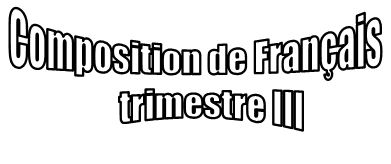 Lalla Fadhma N’Sumer       Née en 1830 en Kabylie (Algérie), dans le village de Werja (dans l'actuelle commune d'Abi Youcef (At Bu Yusef), wilaya de Tizi Ouzou, près d'Aïn El Hammam ; son père est le chef d'une école coranique liée à une zaouïa de la confrérie Rahmaniya de Sidi M'hamed Bou Qobrine.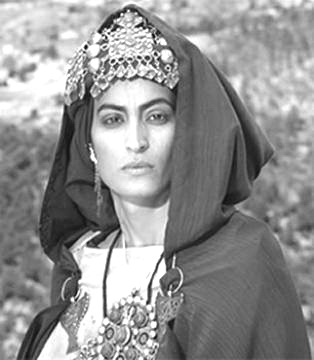 En 1847, elle accepte de se joindre aux résistants de la région, les chérifs Si Mohamed el-Hachemi et Cherif Boubaghla.À la mort de ce dernier, en 1854, les troupes du maréchal Randon, estimées à 13 000 hommes dirigés par les généraux Mac Mahon et Maissiat, constituées aussi de goums accompagnant les chefs ralliés, sont confrontées à une forte résistance. Randon demande des renforts et lorsqu'il attaque par surprise les Aït Irathen, ses forces atteignent 35 000 hommes. Les combats sont féroces. Fatma appelle ses troupes à lutter pour la liberté et à faire un ultime effort pour battre l'ennemi. Les batailles sont perdues.Les chefs, Si Hadj Amar, Si Seddik Ben Arab, Si El-Djoudi et Sidi Tahar, sont contraints de se rendre. Elle est arrêtée le 27 juillet 1857 dans le village de Takhlijt Ath Atsou, près de Tirourda, et incarcérée.Elle est placée peu après en résidence surveillée à Tablat sous la garde de si Tahar ben Mahieddine dans la zaouia de sidi Ali Boumaili a Tourtatsine, elle y meurt en 1863. Ses cendres sont transférées en 1994 du cimetière de Sidi Abdellah, à 100 mètres de la zaouia Boumâali à Tourtatine, vers le Carré des martyrs du cimetière El Alia, à Alger.Malha Benbrahim, « Documents sur Fadhma N’Soumeur (1830-1861) », Clio. Histoire.QUESTIONS  I)   Compréhension de l’écrit.Quel est le genre de ce texte ? Justifie ta réponse.A quel âge Fadhma N’Sumer a-t-elle commencé le combat?A quel âge Fadhma N’Sumer est-t-elle morte?Quelle est la source de ce texte?Réponds par vrai ou faux :Lalla Fadhma N’Soumeur est née à Béjaia.Son père est un enseignant dans une école coranique.Son père s’appelle Sidi M'hamed Bou Qobrine.Lalla Fadhma N’Soumeur est aujourd’hui enterrée à Alger.« Fatma appelle ses troupes à lutter pour la liberté et à faire un ultime effort pour battre l'ennemi.»ultime effort veut dire :Dernier effortPetit effortGrand effortRelève du texte deux adjectifs qualificatifs et précise quels noms ils qualifient.« Elle est arrêtée le 27 juillet 1857 dans le village de Takhlijt Ath Atsou, près de Tirourda, et incarcérée. »Réécris  cette phrase en mettant le sujet au pluriel.Relève du texte une phrase qui exprime le temps. Puis complète le tableau suivant :II) Essai     Dans ton village, il y a une personne qui est connue et respectée de tous. Présente-la en donnant :Son nom.Son âge approximatif.Pourquoi il ou elle est connu (e)...Courte description physique…etc
Proposition principaleProposition subordonnéeRapport exprimé